Cofnodion heb ei gadarnhau y Cyfarfod Cyffredinol Blynyddol a gynhaliwyd yng Nghymdeithas Feddygol Llundain, 11 Stryd Chandos, Sgwâr Cavendish, Llundain W1G 9EB am 6.00pm ar ddydd Mawrth, 13 Mai 2014, gyda’r Llywydd, yr Athro Prys Morgan yn y gadair a thrideg pump o aelodau yn bresennol.1.   Ymddiheuriadau derbyniwyd ymddiheuriadau oddiwrth 9 o aelodau.2.   Cofnodion y Cyfarfod Cyffredinol Blynyddol  8 Mai 2013Dosbarthwyd y cofnodion ac ar gynnig Elinor Delaney, a eiliwyd gan John Samuel, fe’u derbyniwyd.3.   Adroddiad Blynyddol y Cyngor am 2013Dosbarthwyd yr adroddiad a chyflwynwyd yr adroddiad gan yr Ysgrifennydd Mygedol. Ar gynnig Thomas Charles-Edwards, a eiliwyd gan Ceridwen Roberts, fe’i derbyniwyd.4.   Adroddiad Blynyddol y Trysorydd MygedolCyflwynwyd y Datganiadau Cyllidol am y flwyddyn yn gorffen 31 Rhagfyr 2013 gan y Trysorydd Mygedol. Cafodd y Datganiadau eu ardystio gan yr Arholwyr Annibynol, yr Athro Richard Lewis, Lewis& Co., Cyfrifyddion Siartredig5.   Etholiadau5.1  LlywyddWrth fodd twym-galon y cyfarfod ail-etholwyd yr Athro Prys Morgan fel Llywydd y Gymdeithas.5.2  Is-LywyddionAil-etholwyd yr enwau presennol ar restr yr Is-Lywyddion ar gynnig Gruffydd Aled Williams, a eiliwyd gan John Elliott.5.3  Aelodau’r CyngorAr gynnigJenkin Thomas, a eiliwyd gan Robert John, ail-etholwyd John Elliott,  Thomas Charles Edwards, Stuart Cole, Helen Fulton, Gwenda Sippings a Huw Wynne-Griffiths, i wasanaethu ar y Cyngor am gyfnod o dair blynedd. Ar gynnig Gwenda Sippings a eiliwyd gan John Elliott etholwyd yr Athro Gruffydd Aled Williams  i wasanaethu ar y Cyngor am gyfnod o dair blynedd.Penderfynodd Brynley Roberts i beidio a gofyn am ei ail-ethol eleni a mynegwyd iddo ddiolch y cyfarfod am ei gyfraniad helaeth i’r Gymdeithas am gyfnod maith, yn nodedig yn ei swydd fel Golygydd y Bywgraffiadur Cymraeg.5.4  Arholwr AnnibynolAr gynnigKen Kyffin, a eiliwyd ganJohn Elliott, etholwyd yr Athro Richard Lewis, Lewis&Co, am y flwyddyn canlynol.6.   DiolchiadauDiolchwyd yr holl wirfoddolwyr a gynorthwyodd gwaith y Gymdeithas yn ystod y flwyddyn, gan y Llywydd, yr Athro Prys Morgan, gan gofio yn enwedig, y swyddogion.Peter JeffreysYsgrifennydd Mygedol.Anrhydeddus GymdeithasY Cymmrodorion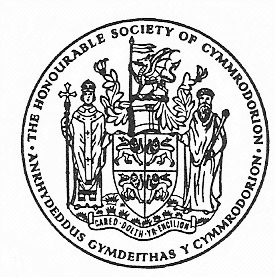 The Honourable Society Of CymmrodorionSefydlwyd 1751Founded 1751NODDWR/PATRON: EI UCHELDER BRENHINOL TYWYSOG CYMRU/ HRH THE PRINCE OF WALESNODDWR/PATRON: EI UCHELDER BRENHINOL TYWYSOG CYMRU/ HRH THE PRINCE OF WALESNODDWR/PATRON: EI UCHELDER BRENHINOL TYWYSOG CYMRU/ HRH THE PRINCE OF WALES